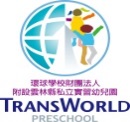   110學年度第一學期教學主題『地球村的美麗新世界』概念網 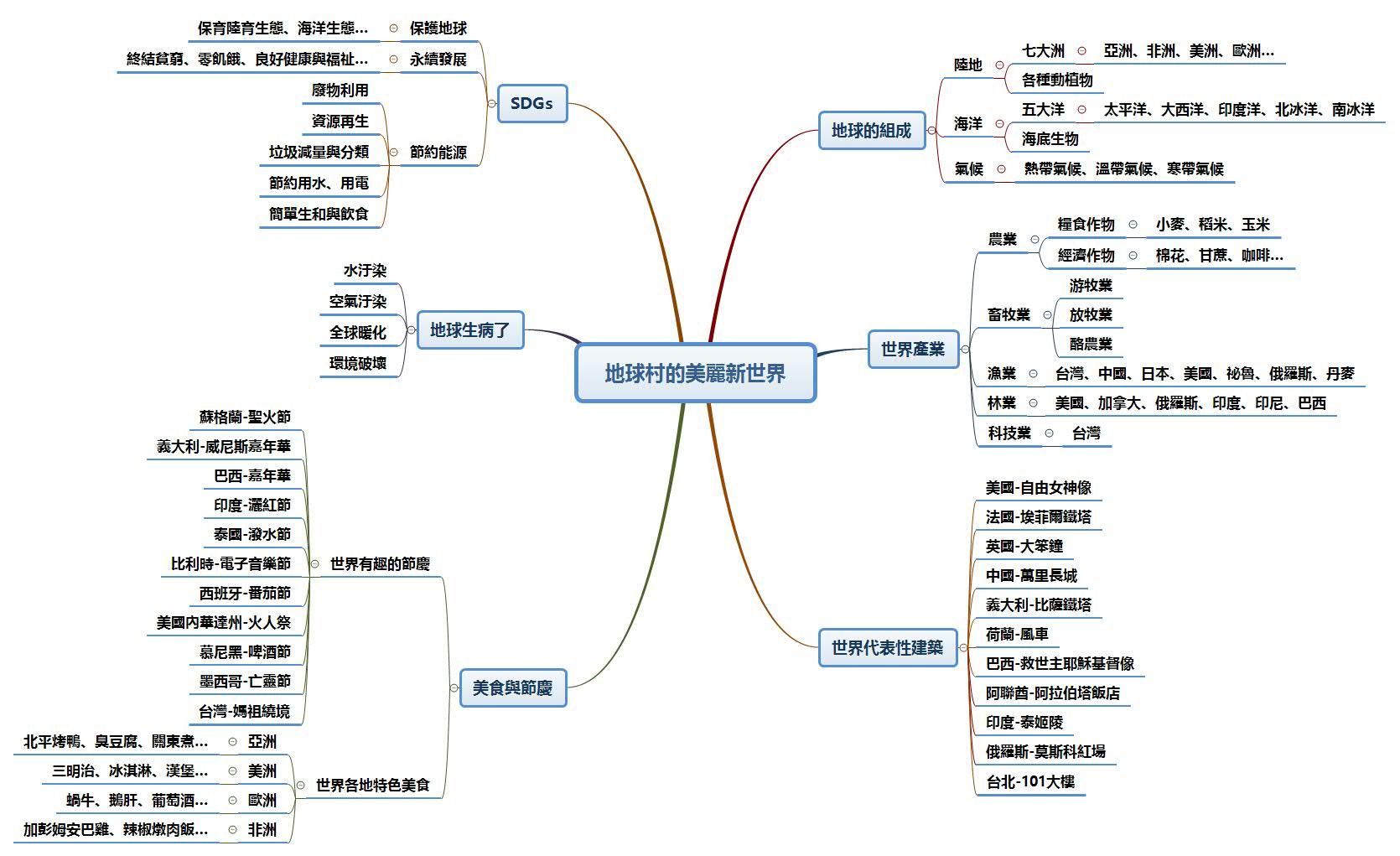 